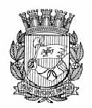 Publicado no D.O.C. São Paulo, 33, Ano 64 Terça-feira.19 de Fevereiro de 2019SECRETARIAS. Pág, 03SECRETARIA MUNICIPAL DE DESENVOLVIMENTO ECONÔMICOFUNDAÇÃO PAULISTANA DE EDUCAÇÃOE TECNOLOGIAProcesso nº 8110.2019/0000067-9INTERESSADO: FUNDAÇÃO PAULISTANA DE EDUCAÇÃO,TECNOLOGIA E CULTURAASSUNTO: Empenho de recursos orçamentários para atender as despesas da Fundação com INSS patronal para os oficineiros contratados pela Fundação durante o exercício de 2019.I – Tendo em vista a designação de substituição e noexercício da competência a mim conferida, no termos do incisoI do art. 14 da Lei nº 16.115, de 9 de janeiro de 2015 e EstatutoSocial desta Fundação, aprovado pelo Decreto n. 56.507/2014,AUTORIZO a emissão das Notas de Empenhos por estimativa,liquidação e pagamento no valor de R$ 396,00 (trezentos e noventa e seis reais), onerando a dotação 80.10.12.363.3019.2.881.3.3.90.47.00.00 , em favor do Instituto Nacional do Seguro Social, CNPJ n°. 29.979.036/0001-40, para fazer frente àsdespesas com pagamento do INSS Patronal para os oficineiroscontratados pela Fundação durante o exercício de 2019, comotambém as suplementações que se fizerem necessárias, e também os cancelamentos de saldos não utilizados das Notas deEmpenhos durante o exercício de 2019.PORTARIA Nº 06, DE 18 de FEVEREIRO DE 2019Andrea Lua Cunha di Sarno, em substituição à Diretora Geral da Fundação Paulistana de Educação, Tecnologia e Cultura,no uso de suas atribuições legais e diante do disposto no art.51, §4º, da Lei Federal n.º 8666/93RESOLVE:Art. 1º Compor a Comissão Permanente de Licitação destaFundação, para todas as modalidades, na seguinte conformidade:PRESIDENTE: Luciana Kulik Camargo – RF 771.370-31º PRESIDENTE SUPLENTE: Bruno Ruiz Segantini – RF800.170-7EQUIPE DE APOIO:Vanda Kiragossian – RF 137.986-1Marcos Aurélio Ramos da Silva - RG 28.125.664-0Pedro Henrique Thomazini - RF 840.958.7Diomar Araújo Barbosa - RF 806.901-8Mayra Brito dos Santos Leite - RF 815.235-7Art. 2º Esta Portaria entrará em vigor na data de sua publicação, revogadas as disposições em contrário, em especial aPortaria n.º 24/Fundação Paulistana/2018.SERVIDORES. Pág, 32SECRETARIA MUNICIPAL DE DESENVOLVIMENTO ECONÔMICOGABINETE DA SECRETÁRIALICENÇA GESTANTE DEFERIDAConcedidos 120 dias de Licença Gestante, nos termos doart.148 da Lei 8989/79 e de conformidade com o estabelecidona Lei federal 10.710 de 05/08/2003RF/VINC.       NOME                                       A PARTIR844.397.1     TAMARA FURMAN BURG           18/02/2019FUNDAÇÃO PAULISTANA DE EDUCAÇÃO E TECNOLOGIACONTRATAÇÃO POR TEMPO DETERMINADOA Diretora Geral Substituta da Fundação Paulistana deEducação, Tecnologia e Cultura, no uso de suas atribuições legais, nos termos da Lei municipal n° 10.793/89, regulamentadapelo Decreto 32.908/92, do artigo 3° da Lei 15.362/2011, da lei16.155/2015, pelo art. 12 inciso IV do Estatuto Social da Fundação Paulistana de Educação, Tecnologia e Cultura e pelo Decreto56.507/2015, Processo SEI nº 8110.2018/0000713-2,COMUNICA:1. O chamamento do candidato abaixo relacionado paraprestar serviço, por contratação por tempo determinado para afunção de Professor de Ensino Técnico, para regência de aulasdos cursos de nível técnico, sendo 2 (dois) Professor de EnsinoTécnico – Saúde Bucal, 2 (dois) Professor de Ensino Técnico –Núcleo Básico/Gerência e 2 (dois) Professor de Ensino Técnico –Farmácia, na Escola Técnica de Saúde Pública Professor Makiguti, localizada na Av. Dos Metalúrgicos, 1945, Cidade Tiradentes2. NOME                                    PROFESSOR DE:Gabriel Lima Gonçalves           CONTRATO-GERÊNCIAPág, 33RELAÇÃO DE LICENÇA MÉDICADIVISÃO DE PERÍCIA MÉDICA - COGESSRelação de Licenças Médicas nos Termos da Lei 8989/79NEG = LM NegadaSECRETARIA MUNICIPAL DE DESENVOLVIMENTO ECONOMICORF            Nome                                          Dias   A partir de Artigo7930135/1  LUIS HENRIQUE MARINHO MEIRA  14    08/02/2019 143EDITAIS. Págs, 45 e 46SECRETARIA MUNICIPAL DE DESENVOLVIMENTO ECONÔMICOGABINETE DA SECRETÁRIAEDITAL DE CHAMAMENTO PÚBLICO Nº. 020/2018SELEÇÃO DE PROJETOS PARA A QUARTA EDIÇÃO DOPROGRAMA VAI TEC1. INTRODUÇÃOA ADE SAMPA, Agência São Paulo de Desenvolvimento,vinculada por cooperação à Secretaria Municipal de Desenvolvimento Econômico (SMDE), serviço social autônomo, semfins lucrativos, de interesse coletivo e de utilidade pública, comfundamento na promoção de políticas de desenvolvimento localque contribuam para o crescimento econômico, por meio deações de estímulo ao empreendedorismo e da inovação tecnológica, de maneira a reduzir desigualdades regionais, aumentara competitividade econômica e apoiar a geração de empregos ede renda, torna público o presente EDITAL e convida os interessados para participar da Aceleração do Programa VAI TEC, emsua 4ª Edição, a ser realizada em 2019.1.1. O Programa de Valorização de Iniciativas Tecnológicas– VAI TEC é um programa municipal gerido pela ADE SAMPA,previsto na Lei nº 15.838/2013, que tem a finalidade de estimular e apoiar financeiramente o desenvolvimento de empreendimentos inovadores que utilizem tecnologia como parteessencial do modelo de negócios, em especial aqueles ligadosà Tecnologia da Informação e Comunicação (TIC), desenvolvidaspor jovens de baixa renda e de regiões menos privilegiadas dacidade de São Paulo.2. OBJETIVO2.1. O presente Edital tem por objetivo auxiliar jovensa criar, desenvolver, validar e impulsionar empreendimentosinovadores, que utilizem tecnologia como parte essencial domodelo de negócio, para selecionar e acelerar até 24 (vinte equatro) projetos de negócios.2.2. O Programa VAI TEC tem como objetivos:a) Estimular a criação e o fortalecimento de empreendimentos que desenvolvam produtos ou serviços inovadores, eque utilizem tecnologia como parte essencial do modelo denegócio;b) Disseminar a cultura e a educação empreendedoras;c) Fomentar a inserção de jovens de baixa renda no ecossistema de empreendedorismo e inovação da cidade de São Paulo;d) Promover o desenvolvimento local e a geração de emprego e renda.2.3. Para fins do presente Edital, serão observadas as seguintes definições:Aceleração: conjunto de atividades relacionadas ao acompanhamento e aconselhamento a empreendimentos em estágioinicial de desenvolvimento, por tempo determinado, nos aspectos técnicos, jurídicos e mercadológicos, visando auxiliá-los na modelagem de negócio, realização de protótipos e versão detestes de mercado, pesquisa com clientes e outras atividadesde educação para desenvolvimento de negócios, bem como aaproximação com o ecossistema de empreendedorismo, podendo envolver, inclusive, a realização de incentivos financeiros aprojetos previamente selecionados.Inovação: é a implementação de um produto (bem ouserviço) novo ou significativamente melhorado, ou um processo,ou um novo método de marketing, ou um novo método organizacional nas práticas de negócios, na organização do local detrabalho ou nas relações externas.Tecnologia: conjunto de conhecimento técnicos ou práticos,que são aplicados através do uso de ferramentas e de processosde inovação aos mais variados tipos de problemas que precisamde solução. Podem ser tecnologias sociais, ambientais, etc.Tecnologias Sociais: são produtos, técnicas ou metodologias reaplicáveis e inovadoras, desenvolvidas na interação coma comunidade e que representem efetivas soluções de transformação social às diversas realidades aonde elas se aplicam.Tecnologia da Informação e comunicação - TIC: combinação de atividades industriais, comerciais e de serviços, quecapturam eletronicamente, transmitem e disseminam dados einformação, bem como comercializam equipamentos e produtosintrinsecamente vinculados a esse processo.Empreendimento em Estágio Inicial: grupo de no mínimoduas pessoas, que empreendem um negócio em estágio inicialde desenvolvimento, por meio do qual estão buscando entendermelhor o mercado e desenvolver um produto adequado às necessidades dos clientes e usuários. Estão construindo ou testando seus protótipos ou primeira versão do produto. Em algunscasos, pode haver vendas e faturamento. Geralmente, tratam-sede negócios com menos de dois anos de existência e em muitoscasos ainda não apresentam CNPJ.3. O PROGRAMA DE ACELERAÇÃO3.1. O programa “Aceleração VAI TEC” tem como objetivoapoiar o desenvolvimento e o fortalecimento de empreendimentos que criem produtos ou serviços inovadores, e que utilizem tecnologia como parte essencial do modelo de negócios.3.2. Com duração de seis (6) meses e frequência de atividades semanais, o programa oferece os seguintes recursos para osempreendimentos selecionados;3.2.1. Oficinas de capacitação, em temas relevantes para odesenvolvimento e evolução dos negócios como: testes de solução, pesquisas de mercado, gestão de equipes, canais de traçãode clientes, marketing, tecnologias, etc...3.2.2. Assessorias individuais e personalizadas, de acordocom o momento e necessidades de cada um dos projetos ouempreendimentos selecionados;3.2.3. Encontros de conexão e fortalecimento de rede entreos até 24 projetos selecionados;3.2.4. Acesso a eventos, conteúdos e recursos de parceiros,e mentores voluntários.4. ELEGIBILIDADE4.1. Para o programa de Aceleração são consideradoselegíveis:1. Pessoas físicas organizadas em equipes de, no mínimo,02 (dois) membros, sendo pelo menos, o responsável pelainscrição (proponente), comprovadamente e cumulativamente:1.1. maior de 18 (dezoito) anos;1.2. domiciliado em algum dos distritos das PrefeiturasRegionais do município de São Paulo elencadas no item 4.6;1.3. Apresenta dedicação prioritária (mais de 75 % dotempo de trabalho) ao desenvolvimento do projeto ou empreendimento;4.2. Serão selecionados para participar da “AceleraçãoVAI TEC” preferencialmente projetos ou empreendimentospropostos por jovens de baixa renda, nos termos do Decreto6.135/2007.4.3. São considerados elegíveis para participar da “Aceleração VAI TEC” projetos ou empreendimentos em estágio inicialque apresentem, cumulativamente, as seguintes características:i. Utilizem tecnologia como parte relevante do modelo denegócio;ii. Apresentem modelo de negócio inovador, repetível e escalável, com potencial para se desenvolver na cidade de São Paulo;iii. Estejam em fase de validação junto aos potenciais clientes e demonstrem potencial de viabilidade técnica e econômica.4.4. São considerados inelegíveis para participar da etapa“Aceleração” projetos ou empreendimentos que apresentemuma das seguintes características:i. Propostos por equipes integradas por servidores públicosmunicipais, membros do Comitê de Especialistas, da Comissãode Avaliação de Propostas do Programa VAI TEC e/ou funcionários da ADE SAMPA;ii. Propostos por equipes integradas por pessoas físicas quetenham parentes consanguíneos ou por afinidade até segundograu, com os membros do Comitê de Especialistas, da Comissãode Avaliação de Propostas do Programa VAI TEC e/ou funcionários da ADE SAMPA.iii. Propostos por equipes integradas por indivíduos cujosprojetos subsidiados em edições anteriores do Programa VAITEC não estejam encerrados e/ou com prestações de contasformalmente aprovadas.iv. Propostos por equipes participantes de projetos apoiados em programas de aceleração de outras entidades apoiadoras do ecossistema empreendedor.4.5. Não são considerados “projetos ou empreendimentosem estágio inicial”, projetos ou empreendimentos com quaisquer das seguintes características:i. Ideias de negócios ou projetos que não possuem nenhumtipo de embasamento, aprofundamento ou validação;ii. Projetos ou empreendimentos que, independentementede seu estágio de desenvolvimento, não possuam a intençãode monetizar seus serviços através de um modelo de negócioreplicável;iii. Negócios que já atendem seus clientes de maneira consistente ou já possuem um produto estável.4.6. A “Aceleração VAI TEC” contempla equipes cujos membros proponentes, necessariamente, residam em regiões queapresentam os maiores Índices de Vulnerabilidade Social noquesito Trabalho e Renda, em consonância com o Plano DiretorEstratégico aprovado pela Lei Municipal 16.050/2014 que aprovou a Política de Desenvolvimento Econômico Sustentável como objetivo de estimular atividades econômicas em regiões combaixo nível de emprego e grande concentração populacional ecom os objetivos do VAI TEC previstos neste edital.(Este índice foi elaborado pelo Instituto de Pesquisa Econômica Aplicada e divulgado no Plano Diretor Estratégico deSão Paulo).Zona Sul:i. Parelheirosii. Capela do Socorroiii. M´Boi Mirimiv. Campo Limpov. Cidade AdemarZona Norte:i. Casa Verde/Cachoeirinhaii. Freguesia/Brasilândia iii. Perusiv. Piritubav. Santanavi. Jaçanã/Tremembévii. Vila MariaZona Leste:i. São Miguel Paulistaii. Ermelino Matarazzoiii. Itaim Paulistaiv. São Mateusv. Guaianasesvi. Cidade Tiradentesvii. Itaqueraviii. Vila Prudenteix. Penhax. Sapopemba5. INSCRIÇÕES5.1. As inscrições para a participação são gratuitas e serãorealizadas por meio de formulários disponibilizados na página web do VAI TEC (www.vaitec.com.br), conforme cronogramaindicado no item 10.5.2. As inscrições e habilitações de propostas para a participação somente serão aceitas quando do preenchimento integral dos formulários online, disponíveis na página web do VAITEC (www.vaitec.com.br) bem como do envio das declarações edos documentos solicitados.5.3. O preenchimento correto do formulário eletrônico deinscrição, bem como o envio do projeto e demais documentossolicitados, sob pena de desclassificação, é de inteira responsabilidade do proponente.5.4. Não serão aceitos projetos submetidos por qualqueroutro meio, tampouco fora do prazo estipulado no cronograma,item 10.5.5. Cada proponente receberá, por correspondência eletrônica, um comprovante da inscrição realizada para participaçãode cada etapa.5.6. Para participação na “Aceleração VAI TEC”, será aceitauma única inscrição por equipe, devendo o proponente, comprovadamente, ser maior de 18 (dezoito) anos e residente emuma das Prefeituras Regionais discriminadas no item 4.9 e,preferencialmente, ser jovem de baixa renda.i. O proponente deverá submeter um único projeto ou empreendimento no ato de inscrição;ii. O proponente deverá apresentar, no ato de inscrição, aidentificação civil e o comprovante de residência dos demaismembros da equipe;iii. O proponente, responsável pela submissão do projeto,será considerado o seu coordenador, para fins de participaçãono programa.5.7. Na hipótese de submissão de mais de um projeto pelomesmo proponente, respeitando-se o prazo estipulado parainscrição, será levado em conta, para análise e seleção, apenaso último projeto submetido.5.8. Em qualquer fase do processo de seleção e/ou execução, serão imediatamentedesclassificadas as propostas que incorram em um dosseguintes casos:i. Constatação de tentativa de fraude, adulteração ou plágio quanto à autoria e desenvolvimento do projeto por parte doempreendedor e/ou integrantesii. Constatação de tentativa de fraude, adulteração ouplágio de qualquer documentação a qualquer tempo, submetidapara análise pela equipe de funcionários da ADE SAMPA, membros do Comitê de Especialistas ou membros da Comissão deAvaliação de Propostas do Programa VAI TEC.iii. Não apresentação dos documentos exigidos nos prazosestipulados;iv. Inscrições em desacordo com as exigências deste edital.v. Envio de projetos idênticos, enviados por diferentes proponentes, todos serão desclassificados.5.9. Incorrendo nos casos previstos nos itens 5.8.i e 5.8.ii, aresponsabilidade dos membros da equipe é objetiva e solidária ehaverá obrigação de reparar dano, independentemente de culpa.6. SELEÇÃO DOS PROJETOS6.1. A seleção dos projetos participantes da “AceleraçãoVAI TEC” será realizada pela Comissão de Avaliação do Programa VAI TEC, por meio de análises e avaliações comparativasdurante as etapas de enquadramento e julgamento.6.2. O enquadramento consiste na análise dos projetosou empreendimentos apresentados quanto ao atendimento àsdisposições estabelecidas no item 4.4 ao 4.9.6.3. O julgamento é a etapa classificatória a ser realizadapela Comissão de Avaliação do Programa VAI TEC, que serárealizada em duas fases:a) Seleção de até 48 (quarenta e oito) projetos ou empreendimentos finalistas;b) Apresentação presencial para a banca da Comissão deAvaliação dos projetos finalistas e seleção de até 24 (vinte equatro) projetos ou empreendimentos participantes da etapa“Aceleração” para receber apoio financeiro.6.4. A Comissão de Avaliação do Programa VAI TEC serácomposta por 08 (oito) membros, sendo 04 (quatro) indicadospela Secretaria de Desenvolvimento Econômico e 04 (quatro)indicados pelo Conselho Municipal de Ciência, Tecnologia eInovação – CMCT&I.6.5. Serão selecionados até 24 (vinte e quatro) projetosou empreendimentos para oferecimento gratuito de mentoria,formação empreendedora, networking, espaço de trabalhocompartilhado e apoio financeiro de até R$ 33.100,00 (trinta edois mil reais) por empreendimento;6.6. A Comissão de Avaliação do Programa VAI TEC ésoberana, não cabendo recurso de suas decisões no tocante aomérito das propostas analisadas.7. CRITÉRIOS DE SELEÇÃO7.1. A Comissão de Avaliação do Programa VAI TEC avaliaráos projetos ou empreendimentos submetidos à “Aceleração VAITEC”, segundo os seguintes critérios:Critério Descrição Nota Peso- Negócio Relevância do problema para o território de origem;- Nível de conhecimento sobre o mercado consumidor(local e global);- Potenciais clientes, concorrentes e parceiros locais;Viabilidade técnica e econômica. 0 a 3 4- Equipe Equipe com capacidade de execução técnica e gerencial;- Complementaridade entre as expertises da equipe;Diversidade entre proponentes de grupos minoritários. 0 a 3 4- TecnologiaComprovação de conhecimento e aplicabilidade no negócio;Grau de inovação. 0 a 3 27.2. A pontuação final de cada projeto será de 0 (zero) a30 (trinta) pontos.7.3. Serão selecionados os 48 (quarenta e oito) projetos ouempreendimentos de maior pontuação, desde que observada apontuação mínima necessária para classificação, de 20 (vinte)pontos. Os projetos com nota inferior a 20 (vinte) pontos estarão desclassificados.7.4. A pontuação da seleção de projetos ou empreendimentos não será cumulativa em cada uma das etapas.7.5. A segunda fase de julgamento será presencial, momento em que as equipes finalistas apresentarão seus projetos ouempreendimento para julgamento final e escolha dos 24 (vintee quatro) projetos ou empreendimentos para recebimento doapoio financeiro, pela Comissão de Avaliação.7.6. Cada uma das 48 (quarenta e oito) equipes habilitadasfarão a explanação do projeto ou empreendimento (pitch de4 minutos) que será avaliada pela Comissão de Avaliação quepoderá formular perguntas para as equipes.7.7. Em caso de empate serão consideradas, nesta ordem:Negócio, Equipe, Tecnologia.8. RESULTADO DA SELEÇÃO8.1. O resultado do processo seletivo para classificação dos48 (quarenta e oito) projetos ou empreendimentos da etapade Aceleração será divulgado na página do Programa VAI TEC(www.vaitec.com.br) convocando para a fase final da bancapública com informações acerca de local, data e hora paracomparecimento das equipes habilitadas.8.2. O resultado final do processo seletivo para apoiofinanceiro a até 24 (vinte e quatro) projetos ou empreendimentos selecionados na etapa de Aceleração será anunciado peloPresidente da Comissão de Avaliação, divulgado na página doPrograma VAI TEC (www.vaitec.com.br) e publicado no DiárioOficial da Cidade de São Paulo.8.3. Dos resultados publicados não caberá recurso, nostermos do artigo 8° do Decreto Municipal 55.462/2014.9. APOIO FINANCEIRO9.1. O valor destinado a cada proposta será de até R$33.100,00 (trinta e três mil e cem reais), já corrigido pelo IPCA,e será repassado em até três parcelas, conforme determinao artigo 29 da Lei Municipal nº 15.838/2014 que instituiu oPrograma VAI TEC.9.2. No prazo de 05 (cinco) dias úteis, contados da publicação do resultado da seleção dos projetos a serem subsidiados, no Diário Oficial da Cidade, os proponentes dos projetos selecionados devem se manifestar por escrito, conforme modelode declaração a ser fornecido pela ADE SAMPA, se aceitamparticipar do Programa VAI TEC. A falta de manifestação porparte do interessado será considerada como desistência do Programa, hipótese em que a Comissão de Avaliação poderá, a seucritério, escolher novos projetos ou empreendimentos, mediantenova publicação, sem prejuízo dos prazos determinados para osdemais selecionados, conforme art. 9º do Decreto nº 55.462/14.9.3. Para a formalização do subsídio, o beneficiário deveráentregar à ADE SAMPA certidão de regularidade fiscal com oPoder Público Municipal, conforme art. 11º, § 1º do Decretonº 55.462/14. A certidão de que trata esta Cláusula poderá seremitida através do link http://www3.prefeitura.sp.gov.br/cadin/Pesq_Deb.aspx. O não cumprimento deste requisito poderáacarretar a perda do subsídio.9.4. A ADE SAMPA informará aos proponentes o prazo paraapresentação e assinatura de termos e documentos. O não cumprimento desses prazos poderá acarretar a perda do subsídio.9.5. O proponente do projeto selecionado deverá abrirconta corrente em agência do Banco do Brasil ou instituiçãofinanceira indicada pela ADE SAMPA para movimentação exclusiva do subsídio.9.6. Não serão aceitos gastos com atividades realizadasantes do depósito da primeira parcela, bem como o pagamentode atividades ou ações desenvolvidas após o período de encerramento do projeto.9.7. O pagamento da segunda e terceira parcelas estarácondicionado à prestação de contas da parcela anterior, documprimento das etapas e entregáveis previstos para o programa e da frequência mínima (1º ou 2º proponente) de 75% nasatividades do Programa;9.8. O abandono do projeto antes da sua finalização acarretará a devolução das parcelas já recebidas.9.9. Os projetos ou empreendimentos selecionados deverãoprestar contas, em conformidade com as Normas e Procedimentos do Programa VAI TEC e com a Lei nº 13.019/2014 aserem capacitados e informados no momento da formalizaçãodo subsídio.9.10. É esperada a dedicação prioritária do proponente ouproponentes ao projeto, podendo, para tanto, utilizar parte dorecurso do subsídio, a título de bolsa.9.11. O quantum do recurso do subsídio, a título de bolsa,será definido pela ADE SAMPA, inicialmente no momento daformalização do subsídio, e no decorrer do acompanhamentoda evolução do projeto.10. CRONOGRAMA10.1. O Edital será publicado no site www.vaitec.com.br e noDiário Oficial da Cidade, no dia 22 de dezembro de 2017, e suaversão com atualizações, publicada em 18 de fevereiro de 201910.2. As inscrições para a “Aceleração Vai Tec” serão recebidas entre os dias 08/03/2019 e 06/04/2019;10.3. O resultado final de seleção será publicado até o dia10/06/2019;10.4. O programa “Aceleração Vai Tec” terá início em17/07/2019, e se estenderá até 17/12/2017;11. FUNDAMENTOS LEGAIS11.1. Lei nº 15.838, de 4 de julho de 2013 – Autoriza o Poder Executivo a instituir Serviço Social Autônomo denominadoAgência São Paulo de Desenvolvimento - ADE SAMPA; instituio Programa para a Valorização de Iniciativas Tecnológicas - VAITEC, no âmbito da ADE SAMPA.11.2. Decreto nº 55.462, de 29 de agosto de 2014 – Regulamenta o Programa para Valorização de Iniciativas Tecnológicas - VAI TEC, instituído no âmbito da Agência São Paulo deDesenvolvimento - ADE SAMPA, nos termos da Lei no 15.838,de 4 de julho de 2013.11.3. Decreto nº 55.461, de 29 de agosto de 2014 – Instituia Política Municipal de Estímulo à Inovação e ao Desenvolvimento de Startups na Cidade de São Paulo – Tech Sampa.11.4. Decreto nº 6.135, de 26 de junho de 2007 – Dispõesobre o Cadastro Único para Programas Sociais do GovernoFederal e dá outras providências.11.5. Lei nº 12.852, de 05 de agosto de 2013 - Institui oEstatuto da Juventude e dispõe sobre os direitos dos jovens, osprincípios e diretrizes das políticas públicas de juventude e oSistema Nacional de Juventude - SINAJUVE.11.6. Lei n 13019 de 31 de julho de 2014 - Estabelece oregime jurídico das parcerias entre a administração pública eas organizações da sociedade civil, em regime de mútua cooperação, para a consecução de finalidades de interesse públicoe recíproco, mediante a execução de atividades ou de projetospreviamente estabelecidos em planos de trabalho inseridos emtermos de colaboração, em termos de fomento ou em acordosde cooperação; define diretrizes para a política de fomento, decolaboração e de cooperação com organizações da sociedadecivil; e altera as Leis nos 8.429, de 2 de junho de 1992, e 9.790,de 23 de março de 1999.12. OBSERVAÇÕES12.1. Os casos omissos e as situações não previstas nopresente Edital serão analisados pela Comissão de Avaliação,não estando sujeitas a questionamentos.12.2. Os candidatos aprovados deverão entregar, quandosolicitado, documentação complementar, no prazo estipuladopela Comissão de Avaliação.12.3. O endereço vaitec@adesampa.com.br está à disposiçãodos interessados para o esclarecimento de quaisquer dúvidas sobre os termos deste Edital. Todas as perguntas devem ser encaminhadas por escrito e serão respondidas diretamente ao solicitante.12.4. O preenchimento e envio da inscrição para qualqueretapa vincula o declarante à veracidade das informações prestadas assim como anuência aos termos do edital.12.5. Desde já, está autorizada a cessão de imagem e somdos participantes e de seus projetos ou empreendimentos paraa ADE SAMPA, sem qualquer ônus.LICITAÇÕES. Pág, 61SECRETARIA MUNICIPAL DE DESENVOLVIMENTO ECONÔMICOFUNDAÇÃO PAULISTANA DE EDUCAÇÃO E TECNOLOGIA8110.2018/0000678-0Despacho AutorizatórioINTERESSADO: FUNDAÇÃO PAULISTANA DE EDUCAÇÃO,TECNOLOGIA E CULTURAASSUNTO: Aquisição de material descartável necessáriopara assegurar a biossegurança nas aulas práticas dos cursosde Análises Clinica, Farmácia, Hemoterapia e Saúde Bucal ministrados na Escola Municipal de Educação Profissional e SaúdePública Professor MakigutiI – Tendo em vista a desiganção de substituição e no usodas atribuições que me foram conferidas por lei e demaiselementos constantes dos presentes autos, em especial a manifestação da Assessoria Técnico-Jurídica desta Fundação (SEI014806065) e com fundamento no artigo 24, inciso II, da LeiFederal n° 8666/93, combinado com o disposto na Lei Municipal n° 13.278/2002, regulamentada pelo Decreto Municipal n°44.279/2003 e Decreto Municipal n° 54.102/2013, bem comoem parecer exarado pela Procuradoria Geral do Município,ementado sobre o nº 11.876, AUTORIZO a contratação diretada empresa JR. MORENO - ME , inscrita no CNPJ/MF sob on° 09.662.482/0001-10, para fornecimento de 07 (sete) itens,sendo o item 01: 400 (quatrocentas) caixas com 100 (cem)unidades de Luvas de procedimento de látex com talco ambidestra, não estéril, tamanho “P”, Marca: Medix , Unigloves,pelo valor de R$ 7.056,00 (Sete mil e cinquenta e seis reais); oitem 02 sendo: 300 (trezentas) caixas com 100 (cem) unidadesde Luvas de procedimento de látex com talco ambidestra, nãoestéril, tamanho “M”, Marca: Medix , Unigloves, pelo valor deR$ 5.292,00 (Cinco mil, duzentos e noventa e dois reais); oitem 03 sendo: 50 (cinquenta) caixas com 100 (cem) unidadesde Luvas de procedimento de látex com talco ambidestra, nãoestéril, tamanho “G”, Marca: Medix , Unigloves pelo valor deR$ 882,00 (Oitocentos e oitenta e dois reais); o item 04 sendo:150 (cento e cinquenta) pacotes com 100 (cem) unidades deTouca com elástico; Descartável; Sanfonada; Elástico revestido,Cor branca, Marca: Hndesc pelo valor de R$ 793,50 (Setecentose noventa e tres reais e cinquenta centavos); o item 05 sendo:150 (cento e cinquenta) pacotes com 50 (cinquenta) unidadesde Máscara branca, descartável e hipoalergênica; Tripla elástica,com filtro de retenção bacteriana; Clipe nasal revestido, de fácilajuste, para total conforto e proteção; Tripla camada Gramaturamínima:58 gramas, Marca: Hndesc, pelo valor de R$ 1.114,50(Hum mil, cento e catorze reais e cinquenta centavos); o item06 sendo: 20 (vinte) caixas com 100 (cem) unidades de: Propédescartável, Produzidos a partir polipropileno TNT; 20 gramas;Antialérgico; Cor branca; Com elástico em todo perímetro;Costura por ultrassom, Marca: Hndesc pelo valor de R$ 130,00(Cento e trinta reais); e o item 07 sendo: 50 (cinquenta) caixascom 100 (cem) unidades de Babador Odontológico descartável;Adulto Impermeável; Folhas de alta qualidade com camadaplástica, Marca: SSPlus / FRX no valor de R$ 829,00 (Oitocentose vinte e nove reais), para assegurar a biossegurança nas aulaspráticas dos cursos de Análises Clinica, Farmácia, Hemoterapia eSaúde Bucal ministrados na Escola Municipal de Educação Profissional e Saúde Pública Professor Makiguti, totalizando o valorR$ 16.097,00 (Dezesseis mil e noventa e sete reais).II – Em consequência, fica autorizada a emissão da respectiva nota de empenho, onerando a dotação 80.10.12.363.3019.2.881.3.3.90.30.00.00 do presente exercício.III – Ficam indicadas como fiscal a servidora AlessandraSquipano R. Silva, RF 847.792.2 e como suplente Aline de Oliveira Dias, RF 847.273.4.CÂMARA MUNICIPAL. Pág, 58SECRETARIA DE APOIO LEGISLATIVO - SGP-2SECRETARIA GERAL PARLAMENTAR150ª SESSÃO ORDINÁRIA DA 17ª LEGISLATURA, A SERREALIZADA EM 19 DE FEVEREIRO DE 2019, ÀS 15 HORAS.I - PARTE – EXPEDIENTEApresentação de indicações e requerimentos; leitura decorrespondência apresentada e de projetos; apresentação,discussão e votação de moções e requerimentos de audiênciado Plenário.PEQUENO EXPEDIENTE:1º ORADOR(A): VEREADOR GILSON BARRETO (PSDB)GRANDE EXPEDIENTE:1º ORADOR(A): VEREADOR TONINHO VESPOLI (PSOL)II - PARTE - ORDEM DO DIA:204 - Discussão e votação únicas do VETO TOTAL ao PL 504/2011 , dos Vereadores CLAUDIO PRADO (PDT) E JOSÉ POLICENETO (PSD)Institui-se o "Programa de Desenvolvimento Local - Câmara de Animação Econômica", no âmbito da Secretaria Municipalde Desenvolvimento Econômico e do Trabalho, a ser implantadonas Subprefeituras/Distritos da cidade de São Paulo, e dá outrasprovidências. (DOCREC - 308/2013)Pág, 92REJEIÇÃO MEDIANTE VOTO FAVORÁVEL DA MAIORIA ABSOLUTA DOS MEMBROS DA CÂMARA.702 - Discussão e votação únicas do VETO PARCIAL ao PL445 /2017 , da Vereadora ALINE CARDOSO (PSDB)Dispõe sobre a criação do polo de ecoturismo da Cantareirae dá outras providências. (DOCREC - 128/2018)